PIETEIKUMS DALĪBAI TIRGUS IZPĒTĒ  „TĪMEKĻA VIETNES PRESIDENT.LV IZVIETOŠANA DATU CENTRĀ UN UZTURĒŠANA”Ar šo SIA ________ apstiprina, ka piekrīt tirgus izpētes noteikumu prasībām un piedāvā veikt preču piegādi/pakalpojuma izpildi saskaņā ar tirgus izpētes noteikumu prasībām (tehnisko specifikāciju, finanšu piedāvājumu).Apstiprinām, ka pievienotie dokumenti veido šo piedāvājumu.SIA _______reģistrēts likumā noteiktajos gadījumos un likumā noteiktajā kārtībā.Apliecinām, ka mums ir pakalpojuma sniegšanai nepieciešamie tehniskie un programmatūras līdzekļi un pietiekami kompetents personāls.Apliecinām, ka mums ir pietiekamas iespējas un prasmes, lai nodrošinātu Informācijas sistēmas datu drošību un aizsargāšanu no nesankcionētas pieejas. Pakalpojuma sniegšanā tiks iesaistīti šādi darbinieki:Vārds, uzvārds, p.k., amatsVārds, uzvārds, p.k., amats...DatumsParaksts/ Paraksta atšifrējumsTIRGUS IZPĒTE “TĪMEKĻA VIETNES PRESIDENT.LV IZVIETOŠANA DATU CENTRĀ UN UZTURĒŠANA”(TEHNISKĀ SPECIFIKĀCIJA/PIEDĀVĀJUMA FORMA)Informācija par Pasūtītāju: Pasūtītājs: Latvijas Valsts prezidenta kanceleja (turpmāk – Pasūtītājs), reģ.nr. 90000038578, Pils laukums 3, Rīga, LV-1900.Kontaktpersona: Jānis Mūsiņš, Informācijas tehnoloģiju nodaļas vadītājs, tālr.: 67092152, e-pasts: janis.musins@president.lv;Tirgus izpētes mērķis, priekšmets:Tirgus izpētes mērķis ir Latvijas Valsts prezidenta kancelejas (turpmāk – Kanceleja) tīmekļa vietnes president.lv izvietošana datu centrā un uzturēšana.Tirgus izpētes priekšmets ir tīmekļa vietnes izvietošana datu centrā, serveru administrēšana, tīmekļa vietnes drošības nodrošināšana.Tirgus izpētes CPV kodi: 72415000-2 Globālā tīmekļa WWW lapu mitināšanas pakalpojumi; 72267100-0 Informācijas tehnoloģiju programmatūras tehniskā uzturēšana.Plānotais līguma termiņš – 12 mēneši vai līguma summa sasniedz 9999.99 EUR bez PVN.Plānotais pakalpojuma izmantošanas sākuma datums - 01.12.2019Vispārīga informācija:tīmekļa vietnes infrastruktūra sastāv no: 1 (viena) priekšgala (frontend) WEB servera ar Docker un “Shared Volumes” logiem, failiem, 1 (viena) pirms-produkcijas WEB servera ar GIT repozitoriju, 2 (divas) failu glabātuves (NFS share) 250 GB un 50 GB,  1 (viena) GIT repozitorija servera, kurš atrodas pie Pasūtītāja,1 Rezerves kopiju glabātuves, kurā glabā ar Veeam Linux agent veidotās rezerves kopijas, kura atrodas pie Pasūtītāja,Produkcijas un pirms-produkcijas serveri atrodas vienā datu centrā un nedrīkst atrasties uz viena fiziska servera.Pirms-produkcijas vidē aplikācija tiek uzstādīta no GIT repozitorija, un nokonfigurēta, izmantojot Composer un NPM rīkus. Tādējādi tiek nodrošināta iespēja testēt izmantoto bibliotēku atjauninājumus, jaunu funkcionalitāti, kļūdu labojumus un atgriezties pie vecākām versijām, ja tas nepieciešams.Produkcijas vidē izmaiņas tiek nogādātas no Pirms-produkcijas vides ar RSYNC failu sinhronizācijas rīka un datu bāzes migrāciju palīdzību. Datu centrs nodrošina VPS serveru, failu glabātuves nomu, OS un Docker uzstādīšanu, monitoringu un drošības atjauninājumus.Aplikācijas uzturētājs nodrošina Aplikācijas uzstādīšanu/uzturēšanu Docker container, tādējādi nodrošinot iepriekš definētu konfigurāciju un iespēju to ātri atjaunot nepieciešamības gadījumā. Tāpat regulāri veic dažādu izmantoto bibliotēku atjauninājumu instalācijas, kļūdu labojumus un funkcionalitātes izmaiņas.Ugunsmūris / tīmekļa vietnes aizsardzība – datu centra risinājums.Rezerves kopijas – datu centrs nodrošina pilnu VPS serveru images rezerves kopijas.Pie Pasūtītāja tiek veidotas rezerves kopijas, izmantojot Veeam Linux aģentus, ar kuru palīdzību tiek veidotas “offline“ kopijas, kas glabājas pie Pasūtītāja (nodrošina OS, failu vai datu bāžu atjaunošanu). Vispārējas prasībasPakalpojumu sniegšana jānodrošina atbilstoši Latvijas Republikas normatīvo dokumentu (piemēram, bet ne tikai - Informācijas tehnoloģiju drošības likums un 2015.gada 28.jūlija MK noteikumi Nr.442 “Kārtība, kādā tiek nodrošināta informācijas un komunikācijas tehnoloģiju sistēmu atbilstība minimālajām drošības prasībām” (turpmāk – MK noteikumi Nr. 442), 2011.gada 1.februāra MK noteikumi Nr.100 „Informācijas tehnoloģiju kritiskās infrastruktūras drošības pasākumu plānošanas un īstenošanas kārtība” (turpmāk – MK noteikumi Nr. 100), 2010.gada 1.jūnija MK noteikumi Nr.496 "Kritiskās infrastruktūras, tajā skaitā Eiropas kritiskās infrastruktūras, apzināšanas un drošības pasākumu plānošanas un īstenošanas kārtība" (turpmāk – MK noteikumi Nr. 496), 2018. gada 25.septembra MK noteikumi Nr. 611 “Kārtība, kādā iestādes ievieto informāciju internetā” (turpmāk – MK noteikumi Nr. 611)) prasībām.Pretendenta un tā darbinieku atbilstība MK noteikumu Nr.100 6.punkta un MK noteikumu Nr.496 27.punkta prasībām.Esošā risinājuma shēma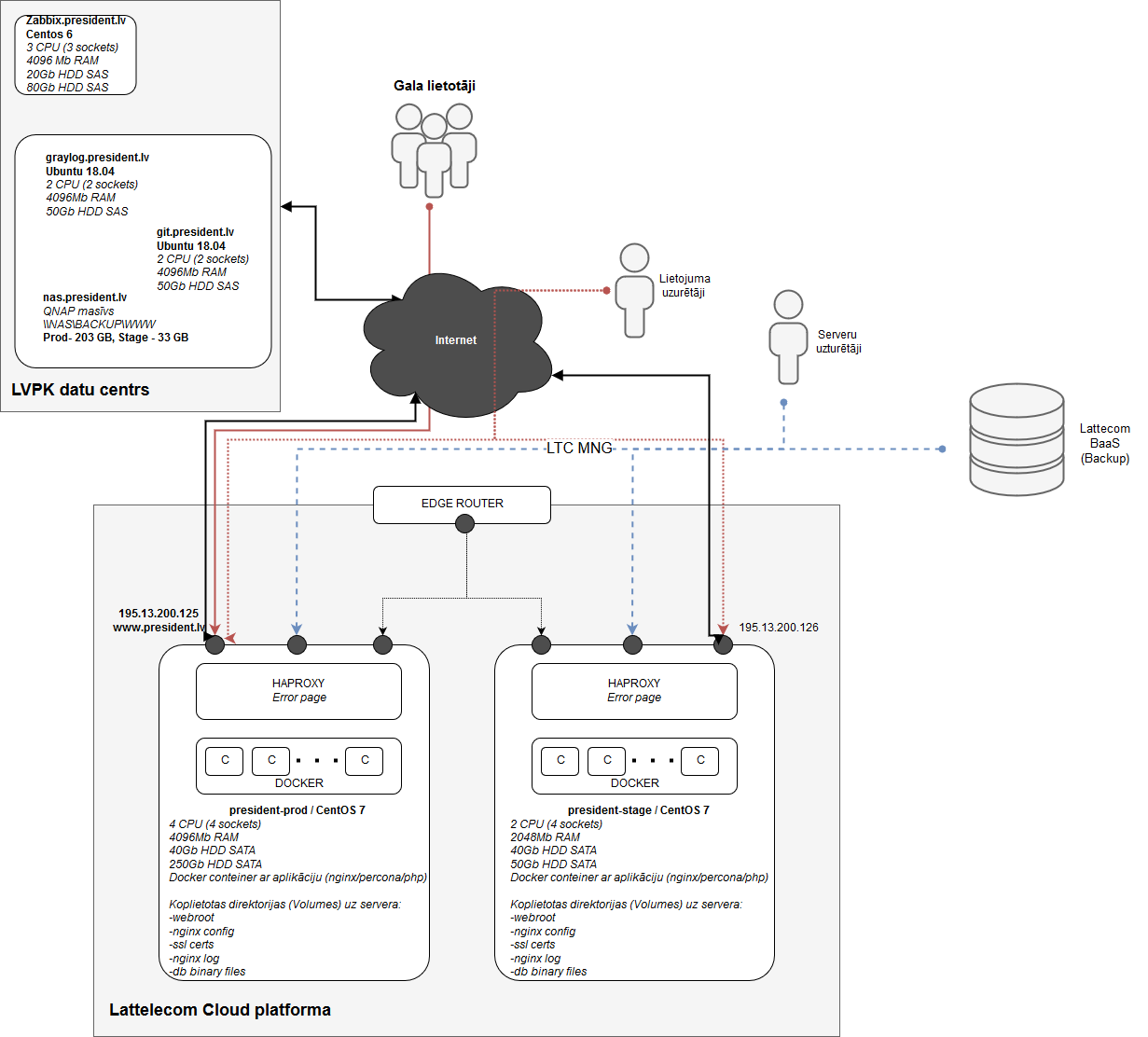 TEHNISKĀ SPECIFIKĀCIJA/PIEDĀVĀJUMS*Problēmas ietekme:Avārija: Problēma izraisa pilnīgu sistēmas darbības apstāšanos un/vai darbs nevar tikt turpināts. Problēmas kategorija attiecināma arī uz drošības jautājumiem.Augsta: Problēma izraisa iekšēju programmatūras kļūdu vai nekorektu darbību, kas rada lielu iespēju zudumus. Pasūtītājam nav zināms pieņemams problēmas apiešanas risinājums, tomēr ir iespējams turpināt darbu ierobežotā režīmā. Problēmas kategorija attiecināma arī uz drošības jautājumiem.Vidēja: Problēma izraisa minimālus iespēju zudumus. Ietekme uz sistēmu ir mazsvarīga / sagādā zināmas neērtības, piemēram, manuālu darbu sistēmas funkcionēšanas atjaunošanai / darba turpināšanai. Problēmas kategorija attiecināma arī uz drošības jautājumiem.Zema: Problēma neizraisa iespēju zudumus. Šādu situāciju raksturo iekšēja programmatūras kļūda vai nekorekta darbība, kuras ietekmi uz darba turpināšanu var neņemt vērā, kļūda/neprecizitāte produkta dokumentācijā. Problēmas kategorija attiecināma arī uz drošības jautājumiem.TIRGUS IZPĒTE “TĪMEKĻA VIETNES PRESIDENT.LV IZVIETOŠANA DATU CENTRĀ UN UZTURĒŠANA”(FINANŠU PIEDĀVĀJUMA FORMA) Pasūtītājs:Latvijas Valsts prezidenta kancelejaPils laukums 3,Rīga, LV-1900LatvijaPiegādātājs:________________________(piegādātāja nosaukums un adrese)Pretendenta nosaukums:Reģistrācijas datums:Reģistrācijas Nr.:Juridiskā adrese:Kontaktpersona (Vārds, Uzvārds, amats):Tālrunis:E-pasts:Banka:Kods:Konta Nr.:Nr.p. k.PakalpojumsPiedāvājumsVispārējas prasības:Risinājumam jāietver RAID vai līdzvērtīgas tehnoloģijas funkcionalitāte datu aizsardzībai.Virtualizācijas platformai jānodrošina HA risinājums, lai viena fiziskā servera vai tīkla komponenšu bojāejas gadījumā Virtuālie serveri būtu pieejami.Virtuālo serveru vietnes darbības nodrošināšana:Izmantotās un pieejamās serveru jaudas kontrole, darbības ikdienas kontrole, optimizācija.Operētājsistēmas programmatūras 24 stundu uzraudzība.Preventīva problēmu un aktuālo incidentu novēršana.Datu rezerves kopēšanas procedūru (viss virtuālais serveris un datu glabātuve kopā) un atjaunošanas procedūru realizācija, izpildes kontrole un datu atjaunošana avāriju gadījumā.Informācijas sistēmas datu rezerves kopiju veidošanu ne retāk kā divas reizes 24 (divdesmit četrās) stundās. Nodrošināt iespēju atjaunot visus datus par stāvokli uz jebkuru pēdējās nedēļas dienu un pēdējam mēnesim uz vismaz vienu dienu nedēļā. Gadījumā, ja tīmekļa vietne tiek nesankcionēti izmainīta (noticis drošības incidents – lapa nav pieejama, vai tās saturs ir nesankcionēti mainīts), vai tā nav pieejama apmeklētājiem, vai arī tīmekļa vietne nedarbojas, Pretendentam nekavējoties jāaptur tīmekļa vietnes darbība. Pretendentam jānodrošina tūlītēja diska kopijas (snapshot) noņemšana drošības incidenta gadījumā un tās nodošana pasūtītājam pēc pieprasījuma 1 darba dienas laikā. Pretendents ne ilgāk kā 4 (četru) stundu laikā bez papildu samaksas novērš serveru infrastruktūras darbības traucējumus un atjauno tīmekļa vietnes pēdējo saglabāto versiju. Pēc tam atjauno publisko piekļuvi tīmekļa vietnei.Tīmekļa vietnes serveru atjaunošanas procedūru realizācijas tests pēc Pasūtītāja pieprasījuma vismaz 1 (vienu) reizi gadā, iesniedzot Pasūtītājam atskaiti.Saistītās datu centru aparatūras un datu tīkla darbības nodrošināšana:Saistītās datu centru aparatūras un datu tīkla darbības nodrošināšana:Aparatūras darbības nodrošināšana un kontrole, kontaktēšanās ar aparatūras piegādātāja pārstāvjiem.Aparatūras veiktspējas, pieejamības un kapacitātes kontrole.Uzstādītās aparatūras, programmatūras un to kombinācijas atbilstības ražotāju un izstrādātāju tehniskajām prasībām kontrole.Tehnisko resursu atjaunošana, ja tie ir bojāti.Serveru operētājsistēmu uzturēšana un administrēšana:Serveru operētājsistēmu uzturēšana un administrēšana:Serveru operētājsistēmas un saistītās programmatūras skaņošana un parametru maiņa, kontaktēšanās ar piegādātāja pārstāvjiem.Aparatūras un saistītās programmatūras novērošana (monitorings), potenciālo un esošo problēmu novēršana.Atbalsts trešās puses aparatūras un programmatūras uzstādīšanas gaitā un problēmu risināšanā.Lietojumam specifisko servera administratora darbu izpilde saskaņā ar lietojuma izstrādātāja dokumentāciju un atbilstošām procedūrām pakalpojuma piegādes laikā, atbalsts šādu procedūru izstrādes gaitā.Operētājsistēmas un saistītās programmatūras drošības labojumu uzstādīšana un periodiska atjaunināšana ne retāk kā reizi mēnesī.Izmaiņu vai labojumu uzstādīšana un periodiska atjaunināšana saskaņā ar ražotāja prasībām.Datu bāzes darbības nodrošināšana:Datu bāzes darbības nodrošināšana:Atbalsts aplikācijas uzturētājam problēmu risināšanas un trešās puses programmatūras uzstādīšanas, uzturēšanas gaitā.Virtuālo serveru pieejamības prasības:Virtuālo serveru pieejamības prasības:Pretendenta virtuālās platformas pieejamības kritēriji  (SLA):IT sistēmu administrēšana un virtuālo serveru administrēšanas pieejamības kritēriji (SLA)(A – septiņas dienas nedēļā, divdesmit četras stundas dienā): Datu pārraides ātrums vismaz 100 Mbps (simts megabiti sekundē) no Latvijas LIX IP adrešu kopas. Sniedzamā pakalpojuma avārijas gadījumā Izpildītājs bez papildus maksas atjauno tīmekļa vietnes darbību. Ja nepieciešama datu atjaunošana, tad atjauno pēdējo izveidoto, kvalitatīvo datu rezerves kopiju.Monitorings jānodrošina ar datu centra izmantotiem monitoringa rīkiem. Sistēmu darbības uzraudzību nodrošina 24/7 režīmā, kas ietver vismaz noslodzes uzraudzību (CPU, RAM, HDD disk space, SWAP, network interfase statuss) Jānodrošina speciālas pieejas ugunsmūra līmenī tikai no Pasūtītāja norādītām IP adresēm:Jānodrošina speciālas pieejas ugunsmūra līmenī tikai no Pasūtītāja norādītām IP adresēm:VPN savienojums starp datu centru un Pasūtītāja infrastruktūru VPN site-to-site (IPSec tunelis).Atsevišķām tīmekļa vietnes sadaļām (apakšmapēm tīmekļa vietnes vietnē serverī).Lasīšanas tiesības (read only) Pasūtītāja pārstāvjiem uz visiem tīmekļa vietnes failiem un žurnalēšanas failiem.Piekļuve tīmekļa vietnes failiem ar SFTP protokolu vai ekvivalentu.Tīmekļa vietnes izstrādātājam/aplikācijas uzturētājam piekļuve Docker servisam.Nepieciešamās papildus piekļuves tiks saskaņotas tīmekļa vietnes instalēšanas, konfigurēšanas, uzturēšanas procesa laikā.Pretendentam nepieciešamības gadījumā jānodrošina izmaiņu veikšana ugunsmūra līmenī pēc Pasūtītāja pieprasījuma ne ilgāk kā 1 darba dienas laikā.Fiziskās drošības prasības:Fiziskās drošības prasības:Aparatūrai tiek nodrošināta izvietošana atbilstošos apstākļos (aparatūras skapji atbilst tehnikas specifikācijām).Aparatūra ir pieslēgta pie rezervēta (pietiekamas jaudas UPS iekārtas, ģeneratora) elektrobarošanas tīkla.Aparatūrai tiek nodrošināti mikroklimata apstākļi (gaisa temperatūra robežās 15 – , gaisa mitrums robežās 40% - 80%).Mikroklimata nodrošināšanas aparatūra ir rezervēta.Datu centrā tiek nodrošināta mikroklimata izmaiņu statistikas uzkrāšana.Datu centrā tiek nodrošināta automātiska signalizācijas iekārta, kas paziņo par kritiskām mikroklimata izmaiņām.Datu centrā tiek nodrošināta automātiska uguns atklāšanas sistēma, automātiska gāzes ugunsdzēšanas sistēma.Datu centrā tiek nodrošināti pasākumi pret ūdens noplūdes risku serveru telpā vai telpās, kuras atrodas virs serveru telpas.Aparatūrai tiek nodrošināts fizisks drošības līmenis (apsardze, signalizācija, video novērošana un elektroniskā pieejas kontrole).Datu centra video novērošanas dati tiek glabāti arhīvā.Loģiskās drošības prasības:Loģiskās drošības prasības:Jānodrošina visus iespējamos pasākumus, saskaņojot tos ar Pasūtītāju (tai skaitā programmatūras ielāpu instalāciju), lai nebūtu iespējama nesankcionēta pieeja Informācijas sistēmai, tādējādi nodrošinot datu konfidencialitāti un integritāti.Jānodrošina informācijas sistēmas auditācijas pierakstus, nodrošinot to integritāti, aizsardzību, kā arī to saglabāšanu un pieejamību pārbaudei. Sistēmu auditācijas pieraksti tiek glabāti 18 mēnešus.Auditācijas pierakstos reģistrē informācijas sistēmas lietotāja veiksmīgos un neveiksmīgos piekļūšanas mēģinājumus informācijas sistēmai, kā arī unikālo lietotāja kodu, datumu un laiku, kad noticis katrs piekļūšanas mēģinājums.Jānodrošina atbalsta sniegšanu audita logu pārsūtīšanai un normalizēšanai uz Pasūtītāja norādītu vietu (Syslog, Graylog, u.tml.).Jānodrošina atbilstību MK noteikumiem 442 “Kārtība, kādā tiek nodrošināta informācijas un komunikācijas tehnoloģiju sistēmu atbilstība minimālajām drošības prasībām”.Citi pakalpojumi, kuri jānodrošina Pretendentam: Citi pakalpojumi, kuri jānodrošina Pretendentam: Rakstiski jānosaka darbinieku pienākumi un atbildība informācijas sistēmas drošības jomā un jānodrošina efektīvu un tiesisku darbinieku apmācību un zināšanu pārbaudi informācijas resursu un tehnisko resursu aizsardzības jomā.Jānodrošina informācijas sistēmas drošība, izstrādājot noteikumus, kas reglamentē servera, programmatūras drošības procesa detalizētu organizēšanu.Jāpiedalās riska analīzē, nosakot ar tehniskajiem resursiem saistītus informācijas sistēmas apdraudējumus un novērtējot šo apdraudējumu īstenošanās varbūtību.Jāpiedalās risku pārvaldības plāna sastādīšanā kopā ar Pasūtītāju un tīmekļa vietnes izstrādātāju/aplikācijas uzturētāju.Jānodrošina datu rezerves kopēšanas procedūras izstrāde kopā ar Pasūtītāju un tīmekļa vietnes izstrādātāju/aplikācijas uzturētāju.Jānodrošina informācijas sistēmas darbības atjaunošanas plāna izstrāde kopā ar Pasūtītāju un izstrādātāju/aplikācijas uzturētāju.Jāpiedalās citu ar sistēmas drošību saistītu dokumentu sagatavošanā.Jānodrošina atbalsts trešās puses neatkarīgajiem ekspertiem, ja Pasūtītājs tādus pieaicina, lai veiktu regulāras tīmekļa vietnes drošības pārbaudes.Jānodrošina atbalsts tīmekļa vietnes izstrādātājam/aplikācijas uzturētājam.Jānodrošina palīdzības dienests (e-pasts, telefons) 24x7 režīmā problēmu reģistrācijai un risināšanai, kurā tiek reģistrēti klienta pieteiktie incidenti, problēmas un informācijas pieprasījumi.Citi nosacījumi:Citi nosacījumi:Profilaktisko pasākumu veikšana produkcijas videi jāplāno ārpus darba laika un konkrētais laiks jāsaskaņo ar Pasūtītāju.Pretendents garantē, ka tam ir pakalpojuma sniegšanai nepieciešamie tehniskie un programmatūras līdzekļi un pietiekami kompetents personāls.Pretendents garantē, ka tam ir pietiekamas iespējas un prasmes, lai nodrošinātu Informācijas sistēmas datu drošību un aizsargāšanu no nesankcionētas pieejas.Virtuālie serveri izvietoti vienā datu centrā ar rezerves kopēšanu citā datu centrā.Pretendents sniedz atbalstu Pasūtītājam monitoringa pieslēgšanai Pasūtītāja monitoringa rīkam Zabbix.Pretendents sadarbojas ar aplikācijas Izstrādātāju/uzturētāju nepieciešamības gadījumā nodrošinot atbalstu Docker CE konfigurēšanā.Pēc pieprasījuma - virtuālā servera ietvaros pieejamo resursu izmaiņas ne ilgāk kā vienas darba dienas laikāJānodrošina atbalsts Pasūtītājam Veeam agent rezerves kopiju atjaunošanas procedūras izpildē.Pretendents neiebilst pret Līguma teksta izvietošanu Pasūtītāja mājas lapā Internetā.Nr. p. k.ParametrsPakalpojumsPiedāvājums(apraksts/ parametri)nomas maksa EUR bez PVN mēnesī, uzstā-dīšanas izmaksasgab.mē-ne-šiPiedāvā-juma summa (EUR bez PVN)Pirms produkcijas vides serverisVirtuālā servera nomaCPU: 2 (4 sockets)RAM: 2 GBHDD (7.2K): 40 GB 112Datu glabāša-nas (Storage) vieta NFS share nomaHDD (7.2K): 50 GB112Produkcijas vides serverisVirtuālā servera nomaCPU: 4 (4 sockets)RAM: 4 GBHDD (10K): 40 GB112Datu glabāša-nas (Storage) vieta NFS share nomaHDD (10K): 250 GB112Pirms produkcijas vides serverisVirtuālā servera OS (Ubuntu LTS vai līdzvērtīga Linux servera jaunākā versija), Docker un Docker-compose uzstādīšana vai migrēšana (virtuālais serveris Centos 7, Docker 1.13.1)11Produkcijas vides serverisVirtuālā servera OS (Ubuntu TS vai līdzvērtīga Linux servera jaunākā versija), Docker un Docker-compose uzstādīšana vai migrēšana (virtuālais serveris Centos 7, Docker 1.13.1)11Datu glabā-šanas vieta NFS shares uzstādīšana/sagata-vošana11Datu rezerves kopēšanapašreizējais apjoms 260 GB uz attālinātu datu centru112Virtuālās infrastruktūras uzturēšanas pakalpojuma maksa (operētājsistēmas un saistītās programmatūras drošības labojumu uzstādīšana un periodiska atjaunināšana ne retāk kā reizi mēnesī, monitorings)Virtuālās infrastruktūras uzturēšanas pakalpojuma maksa (operētājsistēmas un saistītās programmatūras drošības labojumu uzstādīšana un periodiska atjaunināšana ne retāk kā reizi mēnesī, monitorings)212Tīmekļa vietnes serveru atjaunošanas procedūru realizācijas tests pēc Pasūtītāja pieprasījuma vismaz 1 (vienu) reizi gadā, iesniedzot atskaiti PasūtītājamTīmekļa vietnes serveru atjaunošanas procedūru realizācijas tests pēc Pasūtītāja pieprasījuma vismaz 1 (vienu) reizi gadā, iesniedzot atskaiti Pasūtītājam11Datu (datņu, datubāzes kopijas) atjaunošana pēc pasūtītāja pieprasījuma (1 h izmaksas) (10 h apjoms ir provizorisks).Datu (datņu, datubāzes kopijas) atjaunošana pēc pasūtītāja pieprasījuma (1 h izmaksas) (10 h apjoms ir provizorisks).110Atbalsts Pasūtītājam Veeam agent rezerves kopiju atjaunošanas procedūras izpildē pēc Pasūtītāja pieprasījuma (1 h izmaksas) (10 h apjoms ir provizorisks)Atbalsts Pasūtītājam Veeam agent rezerves kopiju atjaunošanas procedūras izpildē pēc Pasūtītāja pieprasījuma (1 h izmaksas) (10 h apjoms ir provizorisks)110VPN savienojums starp datu centru un Pasūtītāja infrastruktūru VPN site-to-site (IPSec tunelis)VPN savienojums starp datu centru un Pasūtītāja infrastruktūru VPN site-to-site (IPSec tunelis)112Jānodrošina nepieciešamības gadījumā resursu paplašināšanas iespējas: Jānodrošina nepieciešamības gadījumā resursu paplašināšanas iespējas: XXXXXservera CPU: 1 gab.servera CPU: 1 gab.112servera RAM: 1 GBservera RAM: 1 GB112servera HDD (7.2 K): 1 GBservera HDD (7.2 K): 1 GB1012servera HDD (10 K): 1 GBservera HDD (10 K): 1 GB1012servera HDD (SSD): 1 GBservera HDD (SSD): 1 GB1012failu glabātuves HDD (7.2 K): 1 GBfailu glabātuves HDD (7.2 K): 1 GB1012failu glabātuves HDD (10 K): 1 GBfailu glabātuves HDD (10 K): 1 GB1012failu glabātuves HDD (SSD): 1 GBfailu glabātuves HDD (SSD): 1 GB1012Rezerves kopēšanas pakalpojuma papildus apjoms 1 GBRezerves kopēšanas pakalpojuma papildus apjoms 1 GB1012Izdalīta virtuālā servera (HA proxy) noma (vCPU: 1, RAM: 2 GB, HDD (7.2K): 40 GB)(iekļaujot: ierīkošanu, Firewall, 1 IP adresi, Interneta pieslēgumu 100Mbps, Port Forwarding, vRouter, VLAN (Virtual Network))Izdalīta virtuālā servera (HA proxy) noma (vCPU: 1, RAM: 2 GB, HDD (7.2K): 40 GB)(iekļaujot: ierīkošanu, Firewall, 1 IP adresi, Interneta pieslēgumu 100Mbps, Port Forwarding, vRouter, VLAN (Virtual Network))212Izdalīta virtuālā servera (HA proxy) uzturēšana (operētājsistēmas un saistītās programmatūras drošības labojumu uzstādīšana un periodiska atjaunināšana ne retāk kā reizi mēnesī, monitorings)Izdalīta virtuālā servera (HA proxy) uzturēšana (operētājsistēmas un saistītās programmatūras drošības labojumu uzstādīšana un periodiska atjaunināšana ne retāk kā reizi mēnesī, monitorings)212Ja tiek veikti profilaktiski pasākumi vai ir tehniskas problēmas virtuālajiem serveriem vai visam datu centram, kuru dēļ var tikt pārtraukta tīmekļa vietnes publiska pieejamība, jānodrošina atbilstoša paziņojuma atspoguļošana lapas apmeklētājiem (ja izvēlēts papildus risinājums – HA proxy serveri).Ja tiek veikti profilaktiski pasākumi vai ir tehniskas problēmas virtuālajiem serveriem vai visam datu centram, kuru dēļ var tikt pārtraukta tīmekļa vietnes publiska pieejamība, jānodrošina atbilstoša paziņojuma atspoguļošana lapas apmeklētājiem (ja izvēlēts papildus risinājums – HA proxy serveri).112Interneta pieslēguma ātruma palielināšanapar papildus 100 MbpsInterneta pieslēguma ātruma palielināšanapar papildus 100 Mbps112Kopējā piedāvātā cena bez PVNKopējā piedāvātā cena bez PVNKopējā piedāvātā cena bez PVNKopējā piedāvātā cena bez PVNKopējā piedāvātā cena bez PVNKopējā piedāvātā cena bez PVNPVN 21 %PVN 21 %PVN 21 %PVN 21 %PVN 21 %PVN 21 %Kopējā piedāvātā cena ar PVNKopējā piedāvātā cena ar PVNKopējā piedāvātā cena ar PVNKopējā piedāvātā cena ar PVNKopējā piedāvātā cena ar PVNKopējā piedāvātā cena ar PVN